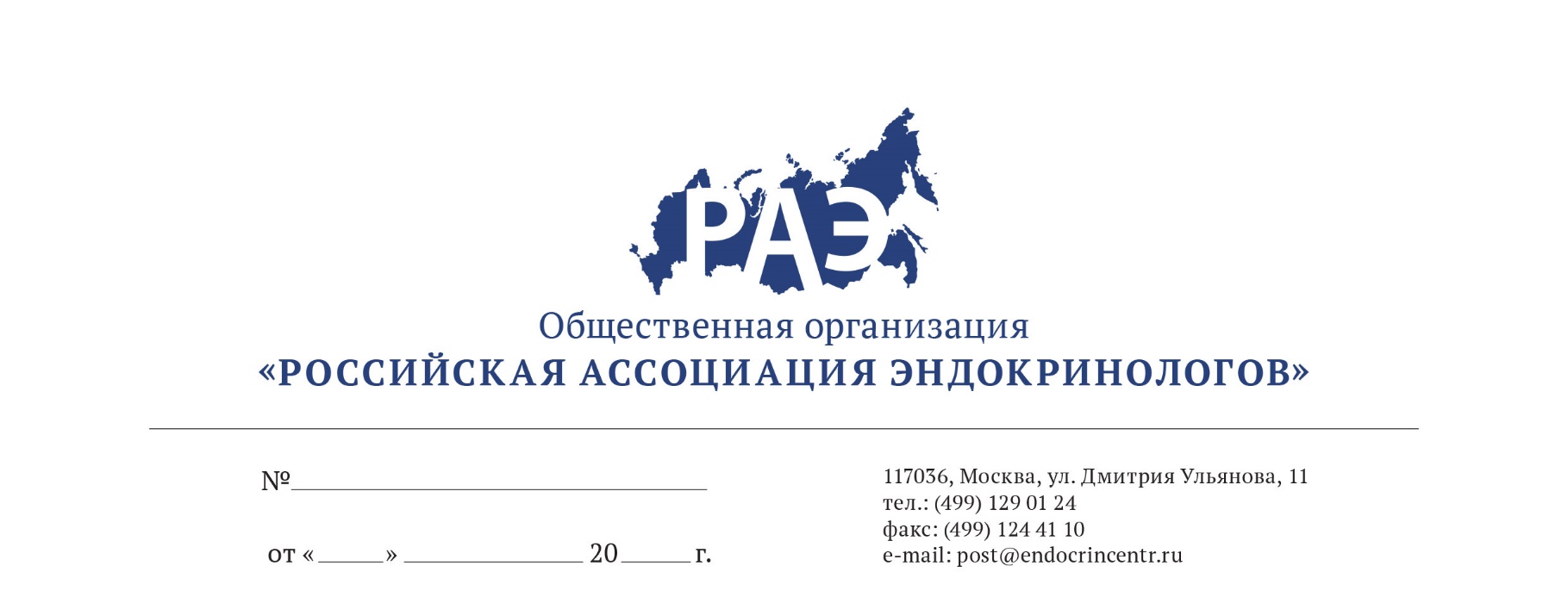 ОПИСАНИЕ программы и информация о лекторахНаучно-практическая школа «Ожирение. Коморбидность и принципы эффективного лечения»,15 ноября 2018 года*лекция не учитывается при начислении баллов НМОВремяДокладчикНазвание доклада15:00-15:30Современные принципы лечения ожирения.к.м.н. Мазурина Наталия ВалентиновнаСовременные принципы лечения ожирения.к.м.н. Мазурина Наталия Валентиновна 15:30-16:00*Лираглутид 3 мг в алгоритме терапии ожирения. Когда кому и как?     д.м.н. Трошина Е.А. *Лираглутид 3 мг в алгоритме терапии ожирения. Когда кому и как?     д.м.н. Трошина Е.А.  16:00-16:30Ожирение и репродуктивное здоровье у женщин.д.м.н. Григорян Ольга РафаэльевнаОжирение и репродуктивное здоровье у женщин.д.м.н. Григорян Ольга Рафаэльевна16:30-17:00Ожирение и сердечно-сосудистые заболевания: особенности диагностики и лечения. Клинические рекомендации по ведению пациентов. д.м.н. Бондаренко Ирина Зиятовна Ожирение и сердечно-сосудистые заболевания: особенности диагностики и лечения. Клинические рекомендации по ведению пациентов. д.м.н. Бондаренко Ирина Зиятовна 17:00-17:15Перерыв Перерыв 17:15-17:45Гипогликемический синдром. к.м.н. Юкина Марина ЮрьевнаГипогликемический синдром. к.м.н. Юкина Марина Юрьевна17:45-18:15Ожирение – главный фактор риска нарушений углеводного обмена. к.м.н. Ершова Екатерина Владимировна Ожирение – главный фактор риска нарушений углеводного обмена. к.м.н. Ершова Екатерина Владимировна 18:15-18:45Неалкогольная жировая болезнь печени при ожирении: персонализированные подходы коррекции инсулинорезистентности и метаболических рисков.к.м.н. Комшилова Ксения АндреевнаНеалкогольная жировая болезнь печени при ожирении: персонализированные подходы коррекции инсулинорезистентности и метаболических рисков.к.м.н. Комшилова Ксения Андреевна18:45-19:15Ожирение и репродуктивное здоровье у мужчин.д.м.н. Роживанов Роман ВикторовичОжирение и репродуктивное здоровье у мужчин.д.м.н. Роживанов Роман Викторович